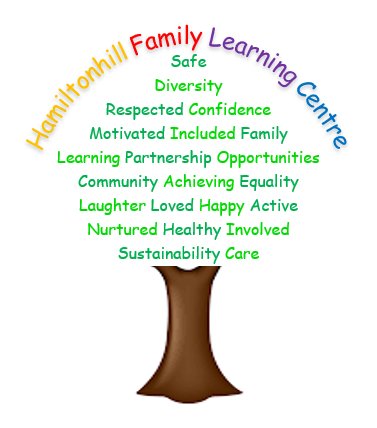 Week 3MondayTuesdayWednesdayThursdayFridayLunch SoupHomemade lentil soupHomemade Yellow split pea soupHomemade carrot coriander soupChoice 1Beef spaghetti bolognaise garlic &herb breadChicken meatballs with pastaRoast beef in gravy Yorkshire pudding roast potatoes carrotsMince pie boiled potatoes peasChoice 2Cheese & tomato pizza with pastaQuorn dipper salad wrap side saladFish fingers potatoes peasChicken pasta salad side saladChicken curry with riceVegetarian choiceBaked potato baked beans side saladDessertGingerbread LoafYoghurt & Fruit